Zagadki muzyczne.Spróbujcie odgadnąć zagadki muzyczne. Mogą to być instrumenty lub pojęcia związane z muzyką.Pałeczka dyrygentamuzykom znak daje,który instrument grać zaczyna,a który przestaje.Okrągły, brzuchaty, wśród zabawek leży.Zależy mu na tym, by w niego uderzyć.Gdy struny gitary muzyk trąci ręką,co struna wydaje? Kto odpowie prędko?Dawnymi czasy tatarska strzałajego melodię nagle przerwała.Ten instrument zrobiono z drewna,jestem tego zupełnie pewna.Wygląda jak łapki drewniane,które tańczą w rękach Hiszpanek.Tańczy się go żwawo parami lub w kole.Inny, słodki – leży na świątecznym stole.Pięć linijek – klucz je łączy.Na nich kółka z ogonkami.W każdym kółku dźwięk się kryje.Co to jest? Zgadnijcie sami.-Na pięciu wąskich linijkachdużo różnych, czarnych znaków.W nich zaklęta melodyjkadla muzyków i śpiewaków.-Jest pięć linii, na nich kropkirozrzucone są po piętrach.Żadna z nich stąd nie ucieknie,bo na kluczyk jest zamknięta.-Mieszkają na pięciolinii,w melodię się układają.Kiedy ją muzyk wygrywaludzie chętnie słuchają.Do samogłoski dodaj zabawę,w której wygrywa,kto w biegach ma wprawę.Nad całością nie łam sobie długo głowy.Jest to bowiem znany, nasz taniec ludowy.Różne wydaje dźwięki,gra na nim pani.Palcami w klawisze uderza,a my wtedy śpiewamy.Pięć linijek – klucz je łączy.Na nich kółka z ogonkami.W każdym kółku dźwięk się kryje.Co to jest? Zgadnijcie sami.-Jest pięć linii, na nich kropkirozrzucone są po piętrach.Żadna z nich stąd nie ucieknie,bo na kluczyk jest zamknięta.Ma słowa i melodię.A jak się nazywa przyjaciółka,z którą czas milej upływa?-Choć jej nie widzisz,ale ją słyszysz.Żołnierzowi w marszuczęsto towarzyszy.Plastykowy krążek cienki,a w nim kryją się piosenki?-Mieszkam w barwnej kopercie,lecz wcale nie jestem skryta.Głos lubię zabrać, jak wiecie.Nazywam się krótko ........ .-To nie jest sztuka czarnoksiężnika –W tym małym krążku drzemie muzyka.Ten sam wyraz bez kłopotówznaczy – taniec i samochód.Zrobione są z drewna.Cztery struny mają.Gdy pociągniesz smyczkiem,to pięknie zagrają.-Mają cztery struny,gdy użyjesz smyka,rozlegnie się wokółwspaniała muzyka.Może być w muzyka dłoniach,albo należeć do słonia.Gdy za słowem „walczy” literka stanie,nie ma żadnej walki, a jest ładny taniec.Pięciolinia.Pięciolinia - to nic innego jak przestrzeń na której dokonuje się zapisu muzycznego za pomocą nut i pauz oraz innych oznaczeń muzycznych. Składa się ona z pięciu poziomych linii położonych równolegle jedna nad drugą. Linie w pięciolinii numerujemy od dołu.Poza liniami na pięciolinii znajdują się również pola pomiędzy nimi, również numerowane od dołu. Dodatkowo dozwolone jest dopisywanie tzw. linii dodanych górnych i dolnych. Przykładem dźwięku znajdującego się na dodanej pierwszej linii dolnej jest c1.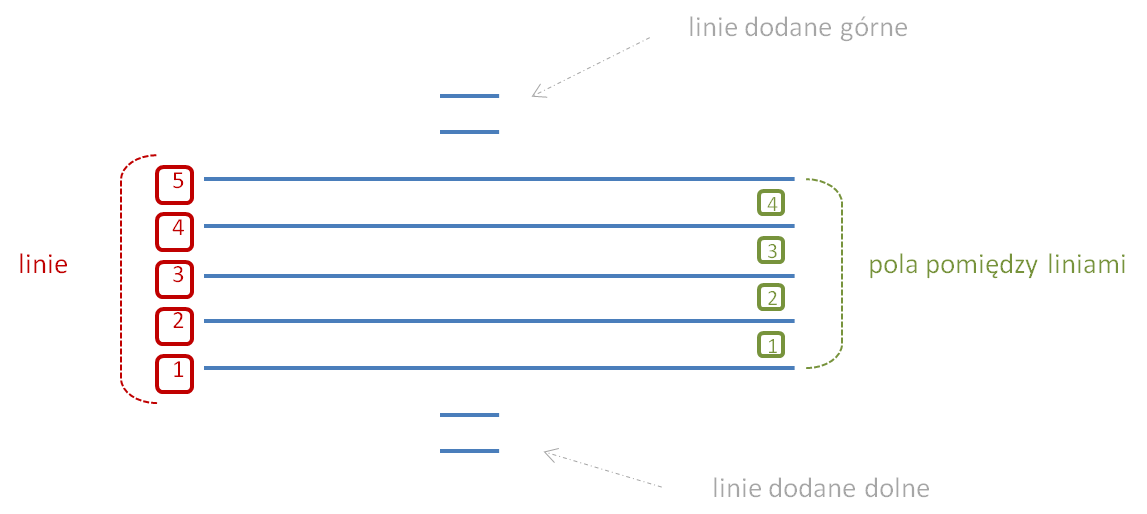 Klucz muzyczny to symbol muzyczny od którego rozpoczynamy zapis nutowy. Klucz to znak mówiący o sposobie odczytywania dźwięków na pięciolinii. Najpopularniejsze klucze to: klucz wiolinowy i basowy.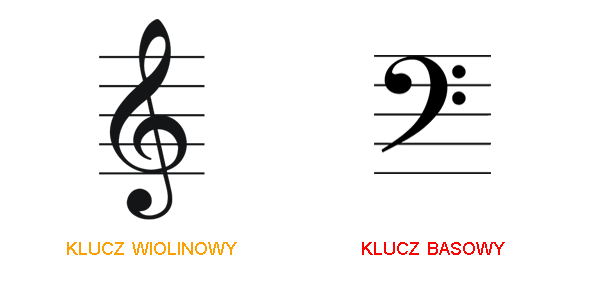 Dźwięki wysokie zapisywane są w kluczu wilinowym, natomiast dźwięki niskie zapisywane są w kluczu basowym. Na przestrzeni wielu lat w muzyce pojawiły się różne rodzaje kluczy muzycznych, np.: altowy, i tenorowy. 